RooozPlanet Inc.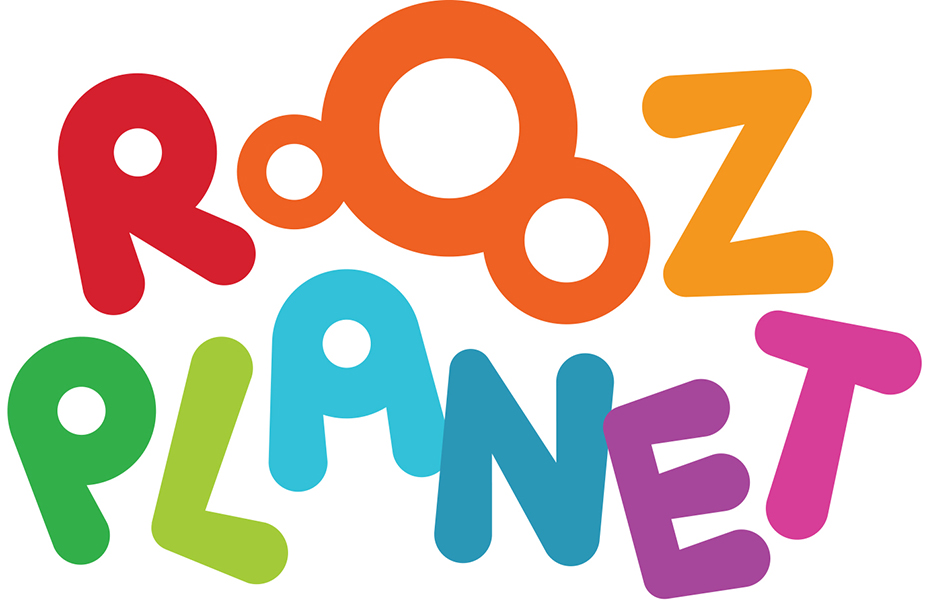 17051 Labrador Street,Northridge, CA, 91325Email: info@rooozplanet.comPhone : +1818-312-7589Terms: Minimum order for Wholesale 100 dollars. We usually need a 2-3 lead-time. Shipping (USPS, Fedex, …) included/not included. We reserve the right to change prices without notice at anytime.Payment Method: 		Credit Card ☐		Cheque ☐		Net 30 ☐Note:	Send ALL Orders to:  Swee & Companykswee@aol.com   303-295-1028  fax303-295-1027Date: 								Signature:Your Information:Your Information:Your Information:Your Information:Your Information:Your Information:Name:PO#:Company:Email:Phone:State Tax Resale Number:Billing Address:Billing Address:Shipping Address (if different):Shipping Address (if different):Shipping Address (if different):Shipping Address (if different):Shipping Address (if different):Shipping Address (if different):Shipping Address (if different):Shipping Address (if different):Shipping Address (if different):Address:Address:Address:City:State:State:City:City:State:Country:Zip:Zip:Country:Country:Zip:SKUPriceQuantityTotalSKUPriceQuantityTotalTotalCredit Card Number:Expiration Date:CVC: